If there are images in this attachment, they will not be displayed.   Download the original attachment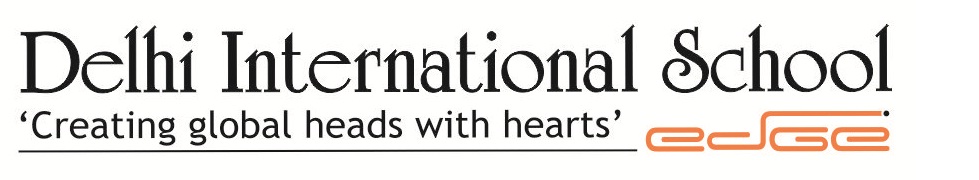 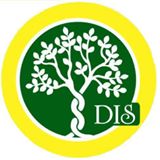 Planner of the month- FEBRUARY Session- 2015-2016Class- Nursery – LilyTHEME: Let’s Explore “HOW MUCH THE WORLD IS AWARE ABOUT CANCER.”EnglishRevision of small letters a to zहिंदी स्वर : अ  से  ऋMaths Revision of  numbers 1 to 50.EVSThink –Think-Think.Art & Craft Spot  the difference, Fancy Glasses, Cute Froggy.RhymesFinger RhymeKarateStretching, Punch, Blocks, Basic Exercises and Kicks.TaekwondoConditioning exercises, single punch, double punch, front kick and Block.TEACHERS INCHARGE                                       				                     HEAD OF THE SCHOOL              Ms.Jyoti Thakur and Ms.Sneha Sharma                         				              ROOPAL PANDYA					